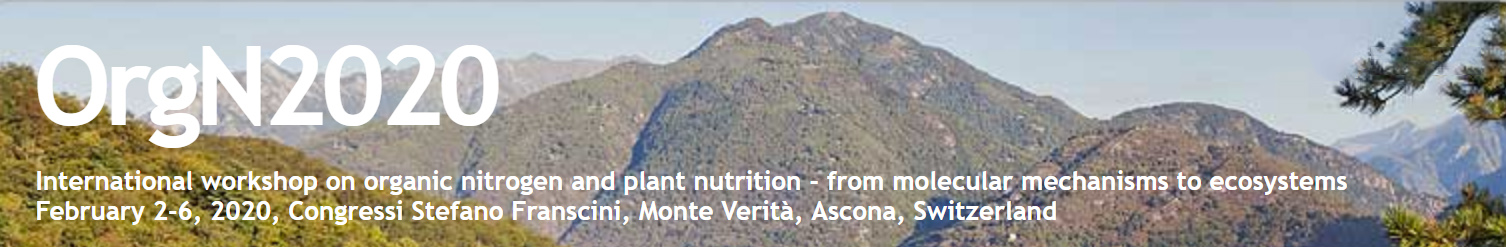 Abstract formPlease safe as „Presenting author last name_first name.docx“ and send as email attachment to: OrgN@ips.unibe.chPlease insert your abstract (approx. 200 words) into the blue frame provided, using the example given in the next paragraph, and underline the contributing author. Note that your abstract will be printed exactly as it appears below. Please indicate whether the abstract should be considered for an oral presentation or a poster, and into which session(s) it fits best. Oral presentation Speed talk (this option is available only for early career researchers) Poster Session I: 	Presence and availability of organic N in soils Session II: 	Uptake of organic N from the rhizosphere Session III: Organic N metabolism and transport to storage organs  Session IV: Learning from regulatory N networks at the molecular and global scale Session V: 	Organic N in agriculture Presentation (oral or poster) is eligible for the CSF award (max. age 33, PhD student or less than 3 years postdoc in February 2020) Single room preferred (if available) Shared double room (twin beds)Doris Rentscha, Susanne Schmidtb, and Torgny Näsholmc.a Institute of Plant Sciences, University of Bern, Bern, Switzerlandb Institute/Department, University, City, Countryc Institute/Department, University, City, CountryOrganic N produced by plants ensures survival of conference participants. Based on field studies in Ascona organic N was shown to be essential for a good mood and optimal performance of plant scientists. We show here that reguarly provided organic N counteracts the negative effects of ....